BORDERS9th SKEPSI CONFERENCE
27th May, University of Kent
Woolf SR5Guest RegistrationName: Address:Email address:Institutional affiliation (Department and University): Dietary requirements: Attending Friday             Please return your completed form to Skepsi@kent.ac.uk by Monday 23th May 2016. The £10.00 conference fee is payable when registering on the day. Receipt required: 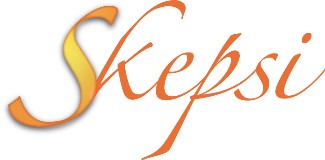 